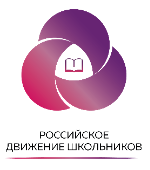 ОРГАНИЗАЦИЯ И ПРОВЕДЕНИЕ ВСЕРОССИЙСКОГО КОНКУРСА «КЛАССНОЕ ПРОСТРАНСТВО РДШ» С 7 февраля по 31 марта 2021 года на территории субъектов Российской Федерации планируется организация и проведение Всероссийского конкурса «Классное пространство РДШ» (далее - Конкурс). Организатором Конкурса является общероссийская общественно-государственная детско-юношеская организация «Российское движение школьников». К участию приглашаются обучающиеся общеобразовательных организаций и организаций дополнительного образования Российской Федерации в возрасте от 8 лет (далее – Обучающиеся).Сроки реализации Конкурса: с 7 февраля по 31 марта 2021 г.Для участия в Конкурсе Обучающимся необходимо: зарегистрироваться на сайте Российского движения школьников (рдш.рф) в информационно-телекоммуникационной сети «Интернет»;заполнить и загрузить в личный кабинет пользователя согласие на обработку персональных данных;подать заявку на одну или несколько номинаций в разделе «Номинации» на странице Конкурса на официальном сайте Российского движения школьников (рдш.рф) и прикрепить свою работу, соответствующие теме, указанной в номинации;подписаться на официальную группу Российское движение школьников «ВКонтакте» (skm_rus).Работа – творческое изложение Участником того, как должно выглядеть одно из школьных пространств. Работа должна включать визуальную часть, представляющую эскиз школьного пространства, и текстовую часть, описывающую детали данного пространства.Работы принимаются в следующих номинациях: «Комната детских инициатив» — образовательная зона, где обучающиеся могут создавать и реализовывать собственные внеклассные проекты, кураторами, классными руководителями могут проводиться классные часы, иная внеурочная деятельность;«Спортивная зона» — специально оборудованное пространство, предназначенное для проведения тренировок, спортивных игр, занятий спортом или физической культурой;«Столовая» — пространство, предназначенное для приема пищи;«Учебный класс» — пространство, оборудованное для учебной деятельности и образовательных занятий;«Учительская» — пространство педагогов для подготовки к учебной деятельности и проведения внеурочного времени;«Актовый зал» — пространство, общественной, творческой жизни школы, предназначенного для проведения различных досуговых и творческих мероприятий;«Входная группа» — входные элементы в образовательную организацию (школьное крыльцо, навес, пандус, школьный холл и т.д.).Работы на Конкурс принимаются с 7 февраля по 13 марта 2022 года.Итоги Конкурса будут подведены до 31 марта 2022 года и опубликованы 
в официальной группе Российского движения школьников (vk.com/skm_rus).